راهنمای ورود به کارگاهالف :ورود به کارگاه از طریق تلفن همراهگام اول : نسب برنامه " ادوب کانکت(Adobe connect)" در تلفن همراهگام دوم : کلیک روی لینک ورود به کارگاهگام سوم : کلیک روی open adobe connect 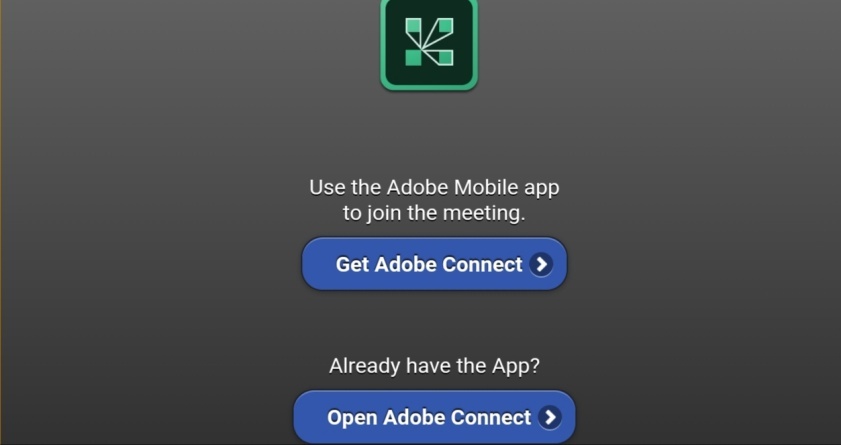 گام چهارم : ورود به صفحه زیر  وارد کردن لینک کارگاه و کلیک روی Next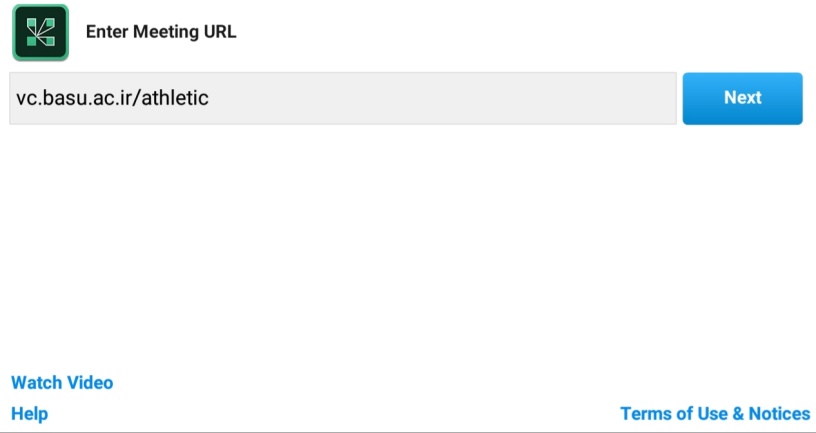 گام پنجم :کلیک روی  Guest و وارد کردن نام و نام خانوادگی با حروف انگلیسی وسپس کلیک روی Enter .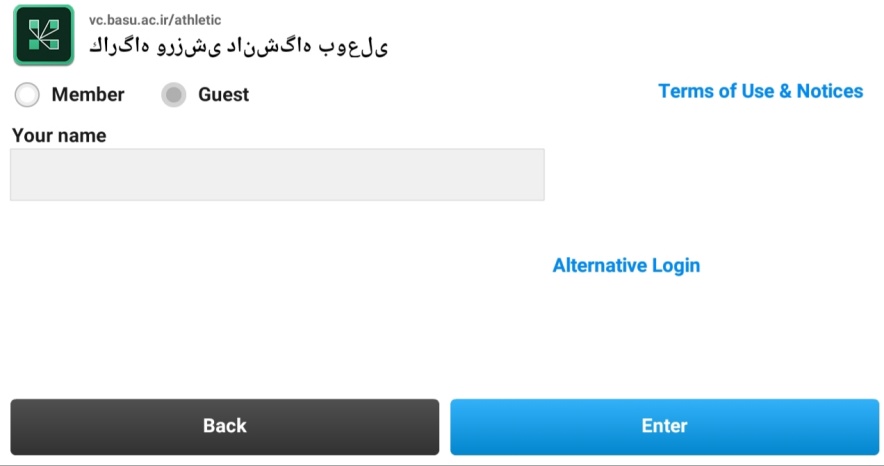 ب :ورود به کارگاه از طریق ویندوزگام اول: کلیک روی لینک ورود به کارگاه یا وارد کردن آدرس کلاس (http://vc.basu.ac.ir/athletic) در مرورگرگام دوم : کلیک روی  Guest و وارد کردن نام و نام خانوادگی با حروف انگلیسی وسپس کلیک روی Enter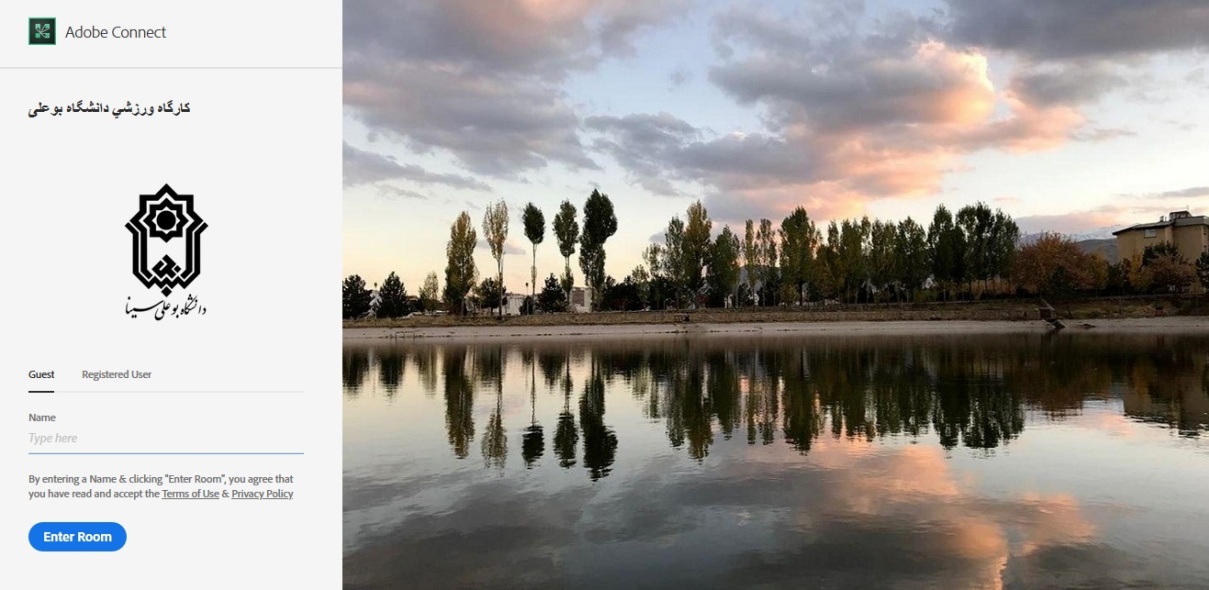 